              الجمهورية الجزائريـــة الديــمقراطية الشعبيـــــةRépublique Algérienne Démocratique et Populaireوزارة التعليـــم العــالي و البحـــث العـــلميMinistère de L’Enseignement Supérieur et de La Recherche Scientifiqueاتفــــاقــيـة تربص 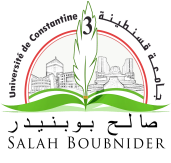 الرقم...........تبرم هذه الإتفاقية بين:جامعة قسنطينة 3 صالح بوبنيدر                 معهد : تسيير التقنيات الحضرية              الممثلة من طرف:الأستاذ   حمدوش  رياض         بصفة : مدير الجامعة الكائن مقرها بـ: عين الباي قسنطينةو………..…………………….الممثلة من طرف السيد: ………………..........…….الكائن مقرها بـ:……………………………............................................……..تم الاتفاق بين الطرفين على مايلي:المادة الأولى: أحكام عامةتخضع هذه الإتفاقية لأحكام المادة 6 من المرسوم التنفيذي رقم 13-306 المؤرخ في 24 شوال عام 1434 الموافق ل 31 أوت 2013 و المتضمن تنظيم التربصات الميدانية في الوسط المهني لفائدة الطلبة.أحكام القرار المؤرخ في 31 أوت 2013 و المتعلق بطبيعة التربصات الميدانية و في الوسط المهني لفائدة الطلبة و تقييمها و مراقبتها.المادة الثانية: موضوع الإتفاقية	تهدف هذه الاتفاقية إلى تحديد إطار تنظيم و سير التربصات الميدانية و في الوسط المهني لفائدة طلبة قسم: ..........................……………...        معهد : تسيير التقنيات الحضرية                            جامعة  : قسنطينة 3 صالح بوبنيدر  يخص التربص الطلبة المسجلين لنيل شهادة ……….....                                                                             في تخصص:……….………......................................................................………المادة الثالثة: أهداف التربصيهدف التربص التكويني إلى السماح للطالب بتطبيق معارفه النظرية و المنهجية التي تحصل عليها خلال تربصه و إنجاز مشروع نهاية الدراسة بتحضير مذكرة.-يهدف التربص إلى تحضير الطالب للحياة المهنية و يندرج التربص ضمن المسار البيداغوجي للطالب و هو إجباري للحصول على شهادة:…...............................................…………..تحدد نشاطات التربص من طرف المؤسسة الجامعية أو المؤسسة أو إدارة الإستقبال و ذلك حسب برنامج التكوين المتوفر.المادة الرابعة: مواضيع التربصات و تنظيم العملتترك مواضيع التربصات و كذا مخططات عمل المتربصين و الأهداف المرجوة من التربصات لتقدير المشرفين على التربصات و تحدد حسب برامج الدراسات و موضوع نهاية الدراسة المصادق عليه من طرف المشرف الأستاذ الباحث للمؤسسة الجامعية بموافقة الهيئات الجامعية لمعهد تسيير التقنيات الحضرية جامعة قسنطينة3 صالح بوبنيدر،  و الهيئات المعنية بالتكفل بالتربصات             في مؤسسة المستقبلة أو إدارة.المادة الخامسة: تعيين المؤطرين و مسؤولي التربصاتتعين المؤسسة الجامعية أستاذا باحثا مؤطرا  للتربص و تعين الإطارات التقنية ( مسؤولو التربص) المكلفة بمتابعة المتربصين من طرف ....................................... و يجب أن يكونوا إطارات مؤهلة و يحوزوا خمس( 05) سنوات من الخبرة على الأقل.يوضع المتربص خلال تواجده في أماكن التربص تحت السلطة السلمية لمسؤول التربص المعين.يجب على المتربص خلال تواجده في أماكن التربص الاحترام التام لأحكام النظام الداخلي للمؤسسة أو الإدارة المستقبلة و المصلحة التي ألحق بها.المادة السادسة: كيفيات العملية لسير التربص*مدة التربصات: تمتد التريصات على المرحلة الممتدة من ........................................إلى غاية  .................................... و تجرى التربصات وفق الصيغة التالية ( برنامج التربص): ..............................................................يتم توزيع التربصات كما يلي:تربص تلقين لدى مصلحة: ..........................................................................لفائدة الطلبة : -.....................................................................................................................................-.....................................................................................................................................المسجلون في السنة : ...............................تخصص: .............................................................................يعين المتربصون في مختلف المصالح المعنييين بها حسب البرنامج و المدة.المادة السابعة: شروط مختلفة*مكافأة مسؤولي التربص:يتلقى مسؤولو التربص مكافأة تدفعها مؤسسة التعليم العالي طبقا للتنظيم المعمول به.*التغطية الإجتماعية للتربص:تضمن المؤسسة الجامعية التغطية الإجتماعية لفائدة الطلبة المتربصين:عند وقوع حادث بسبب أو بمناسبة التربص في المؤسسة، تقع مسؤولية التصريح بحادث العمل على عاتق المؤسسة أو الإدارة التي يتم فيها التربص.يجب على الإدارة أو المؤسسة المستقبلة أن ترسل إلى المؤسسة الجامعية التي ينتمي إليها المتربص دون تأخر نسخة من التصريح بحادث العمل المرسل إلى هيكل الضمان الإجتماعي المخصص.*شروط تغيب المتربص:يرخص للمتربص بالتغيب في الحالات الآتية:….........................................……………………………………………………………………....................................................................................................................................................................................................................................................المادة الثامنة: مدة الإتفاقية و كيفية فسخهاتبرم إتفاقية التربص هذه لمدة ثلاث( 03) سنوات قابلة للتجديد لنفس المدة.يجب على الطرف الراغب في إنهاء هذه الاتفاقية إخطار الطرف الأخر قبل ستة( 06 ) أشهر من التاريخ المقرر لإنهاء الاتفاقية.المادة التاسعة: سريان الاتفاقيةتسري هذه الاتفاقية إبتداءا من تاريخ توقيعها من الطرفين.                                                                                    حرر بـ:قسنطينة  في: ..............................رئيس القسم                                                                                         مدير المعهد مديرية الجامعة                                                      المؤسسة أو الإدارة المستقبلة                    ملاحظة : يرجى إرسال الإستمارة عبر البريد الإلكتروني :  secr.SDAF.gtu19@gmail.com